День матери в « Золотом ключике».Осеннюю пору украшает не только бархатный сезон с пожелтевшей листвой, но и замечательный праздник – День матери. Каждый из нас старается порадовать свою маму – приятным подарком.Свои подарки мамам подготовили и воспитанники группы № 7 детского сада № 22 « Золотой ключик». В канун праздника в группе прошло родительское собрание – развлечение  совместно с детьми, для наших мамочек. Подготовка к  нему началась еще с начала ноября. Согласно сценарию, дети разучивали стихи, делали подарки своими руками. В группе были оформлены поздравительная стенгазета и фотовыставка « Наши мамы – лучше всех». Дети поздравили своих мам стихами и танцами. С огромным удовольствием мамы  приняли участие в конкурсах вместе с детьми. Итогом собрания стало вручение подарков и праздничное чаепитие с пирогами и тортами, приготовленными нашими мамами и бабушками. Развлечение  оставило  приятные и теплые воспоминания в сердцах мам наших воспитанников и воспитателей.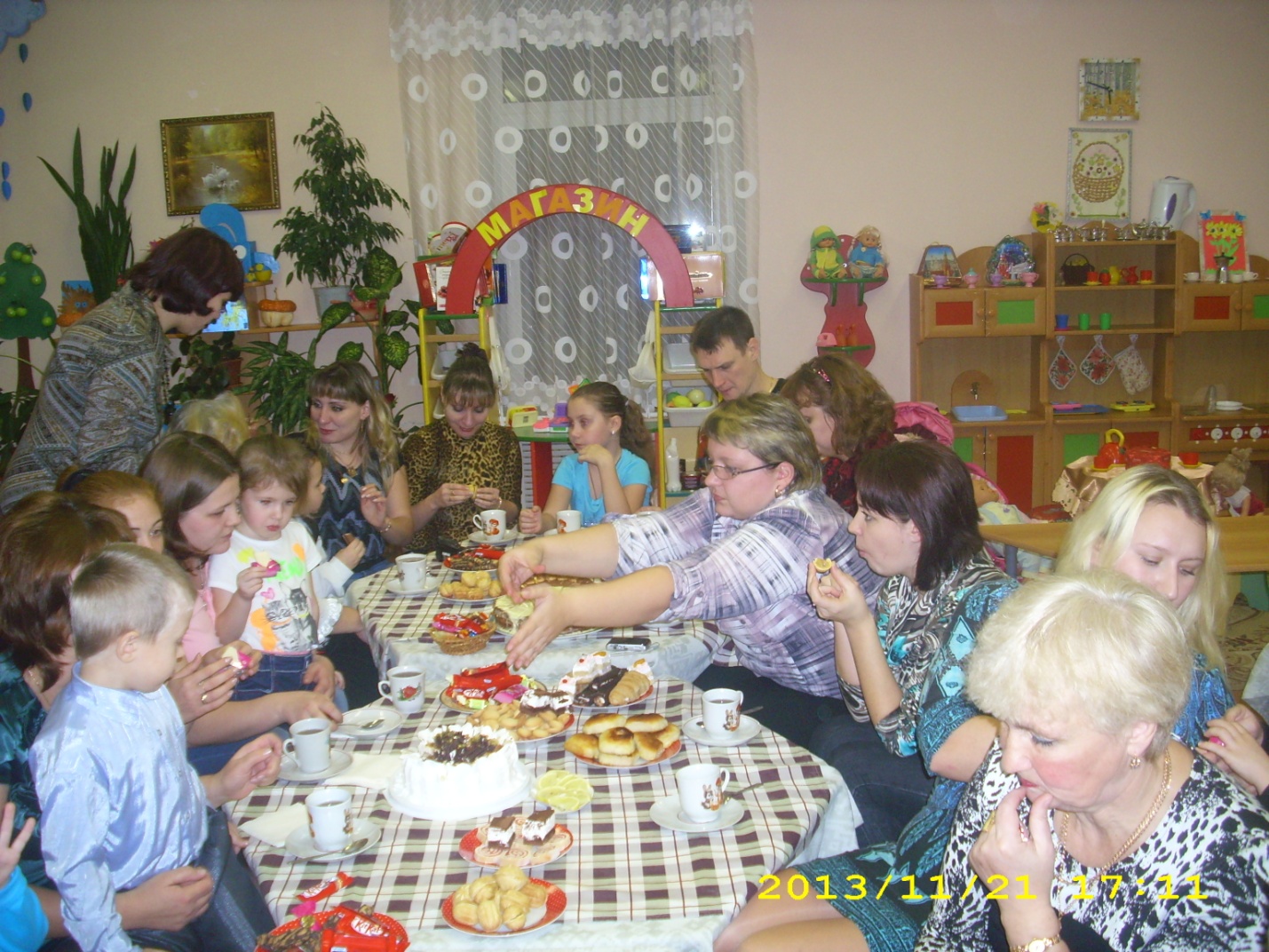 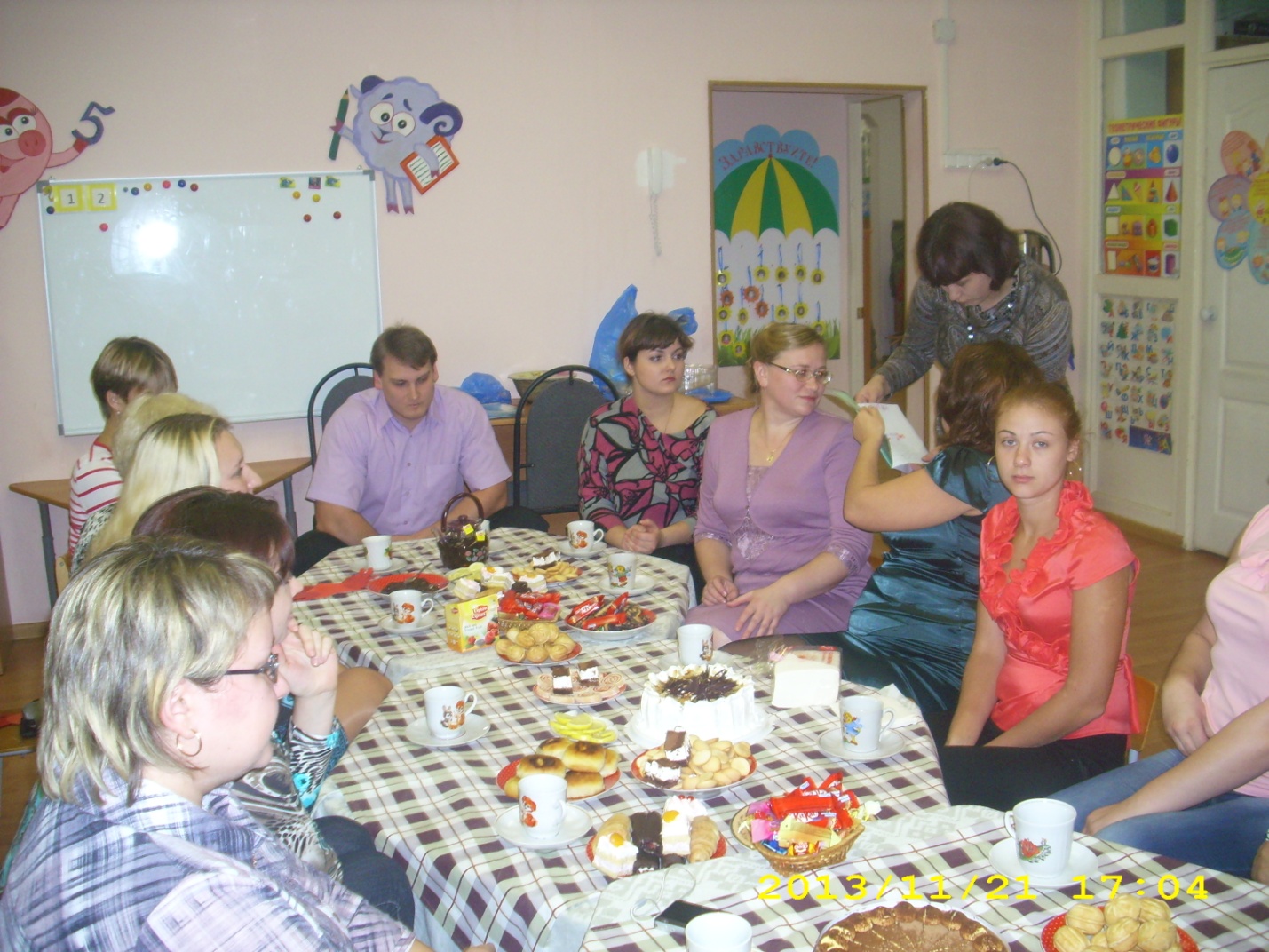 